GOOGLE MAPS: CHASSE AU TRÉSOR DU CANADA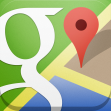 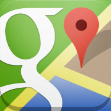 Faites la chasse au trésor en prenant des photos des écrans (screen captures) et répondez aux questions à chaque arête. Les photos seront sauvegardées sur ton iPad comme preuve que tu l’as complété. 1. Commencez à: Huntsville High School.  Prenez une image satellite (screenshot) de HHS qui inclut le stationnement et le summit center. 		Question # 1: L’image de satellite est-il ancien ou nouveau? Comment savez-vous? _____________________________________________________________________________________2.  Trouvez où “That Little Place by the Lights” est sur la carte. Combien d’étoiles sur 5 a-t’il eu des clients? _____________________       		 Question # 2: Quel commentaire est-ce qu’un client a fait sur la lasagne et pizza?_____________________________________________________________________________________3. Voyagez nord-est jusqu’à-ce que vous trouvez le “Rainbow Inn”. Prenez une image du signe du motel.  Question # 3:  Est-il sauf de traverser la rue? Comment savez-vous? _____________________________________________________________________________________4. Voyagez nord au parc Arrowhead. Changez la perspective de satellite à une carte régulier. Prenez une image qui montre tout le contour vert de Arrowhead. Question # 4: Nommez les deux lacs dans le parc Arrowhead _____________________________________________________________________________________5. Faites un zoom en arrière sur la carte et voyagez nord à North Bay, Ontario. Dans la barre de recherche, tapez “Lee Park “ et zoomez en utilisant le mode de satellite. Question # 5: Quel object dans le parc ne semble pas aller? Prenez une image._____________________________________________________________________________________6. Trouvez l’aéroport de North Bay.                               Question # 6: En quel direction la piste (runway) la plus longue voyage-t’il?_____________________________________________________________________________________7. Prenez un avion et volez de North Bay à Wawa, Ontario.                              Question # 7: Pouvez-vous attérir un avion à Wawa? Expliquez. _____________________________________________________________________________________   8. Traversez la rue pour trouver l’information touristique. Cliquez et allez à “street view”. Voyagez la rue jusqu’à-ce que tu trouves une statue.  		Question # 8: Quel animal plumé cette statue honneur-t’elle?____________________________________________________________________________________ 9. Partez Wawa en direction nord-ouest.  Quel autoroute départe de la ville?______. Suivez cette autoroute à Thunder Bay, ON. _____________________________________________________________________________________10. Trouvez le memorial de Terry Fox et prenez une image de son statue.Question #10: À quel temps de l’année cette image a-t’elle été pris?_____________. Comment savez-vous?_____________________________________________________________________________________ 11. Du mémorial il vous faut voyager à Winnipeg Manitoba. Question #11: Combien de temps prendra-t’il pour y conduire? Prenez une image de la route entière._____________________________________________________________________________________  12. Centrez ta carte pour que Winnipeg soit visible.Question # 12: Quel rivière coule à travers Winnipeg?____________________________________.  Zoom en arrière de Winnipeg jusqu’à-ce que vous voyez 2 couleurs dominants de vert. Qu’est-ce que le vert foncé montre sur la carte?________________________________________.Qu’est-ce que le vert léger montre?_______________________________________________________________________________________________________________________________________13. De Winnipeg, planifiez une route à Regina.Question # 13: Combien de temps prendra-t’il pour conduire de Winnipeg à Regina?________________. Combien de temps si vous marchiez? ________________________. Quelle ville est plus au nord? __________________. _____________________________________________________________________________________14. De Regina continuez de voyager sur Autoroute 1 jusqu’à-ce que vous arrivez à Brooks, Alberta.  Il y a un Parc Provincial nord-est de Brooks qui est célèbre. Question # 14: Pourquoi est-il tellement spéciale?____________________________________________________________________________________15. Voyagez est à Calgary, Alberta. Question # 15: Quel est la population de Calgary?___________________________.Trouvez un restaurant de Sushi à Calgary et indiquez son numéro de téléphone:____________________._____________________________________________________________________________________16. Quel rivière entre Calgary de l’ouest?_____________________.  Suivez cette rivière en amont (upstream) jusqu’à Canmore, Alberta. Question # 16: Combien de montagnes “Rundle” y a-t-il là?_________________. Pourquoi pensez-vous qu’ils auraient les mêmes noms?_____________________________________________________________________________________17. De Canmore, combien de temps prendrait-il de conduire à Vancouver?______________________. _____________________________________________________________________________________18. Quel est la seule façon d’arriver à la ville capitale du CB de Vancouver? _____________________Comment long prend-t’il?____________________________________________________________________________________________________________19. Voyagez à la Capitale du CB et prenez une image de la législature provinciale sur streetview. Question # 19: Quel coleur est le toit du bâtiment?_____________________Quel est l’adresse de rue du bâtiment?_________________________________________________________________________________________________________________________________20. Planifier un voyage pour retourner à Huntsville de Victoria prendrait plusieurs jours. Question # 20: Combien de km est-il? _____________Combien de jours pensez-vous qu’il prendrait pour retourner à Huntsville? Expliquez._____________________________________________________________________________________